Leticia Moreno	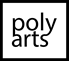 Violín Reconocida mundialmente como una violinista extraordinaria y versátil, Leticia Moreno "cautiva a público y crítica con su carisma natural, virtuosismo y profunda fuerza interpretativa". Leticia ha trabajado con directores de la talla de Zubin Mehta, Esa-Pekka Salonen, Paavo Järvi, Vladimir Ashkenazy, Christoph Eschenbach, Yuri Temirkanov, Krzysztof Penderecki, Andrés Orozco-Estrada, Josep Pons, Juanjo Mena, Gustavo Gimeno, Peter Eötvös y Andrey Boreyko, entre otros. Asimismo, ha colaborado con orquestas como la Sinfónica de Viena, Philarmonia de Londres, Mahler Chamber Orchestra, Filarmónica de San Petersburgo, Nacional de Washington, Orquesta del Mariinsky, Maggio Musicale Fiorentino, Orquesta Filarmónica de Montecarlo, Orquesta Filarmónica de Luxemburgo, Academy Saint Martin in the Fields, Joven Orquesta Simón Bolívar, así como las principales orquestas españolas y latinoamericanas.Leticia fue alabada recientemente por la critica por su interpretación en el estreno mundial del concierto para violín “Aurora” de Jimmy López con la Sinfónica de Houston y cuya grabación verá la luz en forma de álbum en Diciembre de 2020.  Leticia ha debutado recientemente con la Filarmónica de Helsinki bajo la dirección de Peter Eötvös, así como con la Orquesta Sinfónica NHK de Tokyo dirigida por Paavo Järvi y la NCPA de Beijing bajo la dirección de Vladimir Ashkenazy. En esta temporada 2020/21 Leticia debutará con la Orquesta Sinfónica de Sao Paolo bajo la batuta de Josep Pons, con la Orquesta Sinfónica de la Radio de Praga para tomar parte en el festival Cesky Krumlov. asi como con la Royal Northern Sinfonia y Antonio Méndez. Además, Leticia será la artista residente de la Orquesta de Valencia y actuará con Orquesta Sinfónica de Barcelona asi como la Academy of St Martin in the FieldsTras el lanzamiento de su último CD de Deutsche Grammophon Piazzolla con la Orquesta Filarmonica de Londres bajo la batuta de Andres Orozco-Estrada, se ha convertido en un referente mundial en el repertorio del compositor argentino. Así mismo ha grabado dos CD con Deutche Grammophon: Spanish Landscapes y el Concierto para violín nº 1 de Shostakovich con la Filarmónica de San Petersburgo dirigida por Yuri Temirkanov.Leticia Moreno ha estudiado con Zakhar Bron, Maxim Vengerov y Mtislav Rostropovich en la Escuela Superior de Música Reina Sofía de Madrid, la Escuela Superior de Música de Colonia y Guildhall School de Londres siendo el miembro más joven en ser admitido en la prestigiosa Fundación Alexander von Humboldt. Ha ganado concursos internacionales de violín como Szeryng, Concertino Praga, Novosibirsk, Sarasate, Kreisler y nombrada Premio Princesa de Girona Artes y Letras por SS.MM los Reyes (de España).Española de nacimiento y de ascendencia peruana, Leticia Moreno ha desarrollado una profunda relación musical con Latinoamérica y especialmente con su país de origen donde acude a tocar cada temporada y cuyo corolario ha sido el estreno mundial del nuevo concierto de Jimmy López en Houston y Lima.   Leticia toca un Nicolò Gagliano de 1762.